Seminář : SPOLUPRÁCE ASISTENT PEDAGOGA/UČITEL ANEB JAKZAČLENIT DÍTĚ  S POSTIŽENÍM/ZNEVÝHODNĚNÍMKde: malý sál Slévárny Vaňkovka, BrnoKdy: 19.3.2015 od 9 do 16 hodin Platba: ZDARMAPřihlášení na: vladislava.krskova@rytmus.orgLektor: Michaela Němcová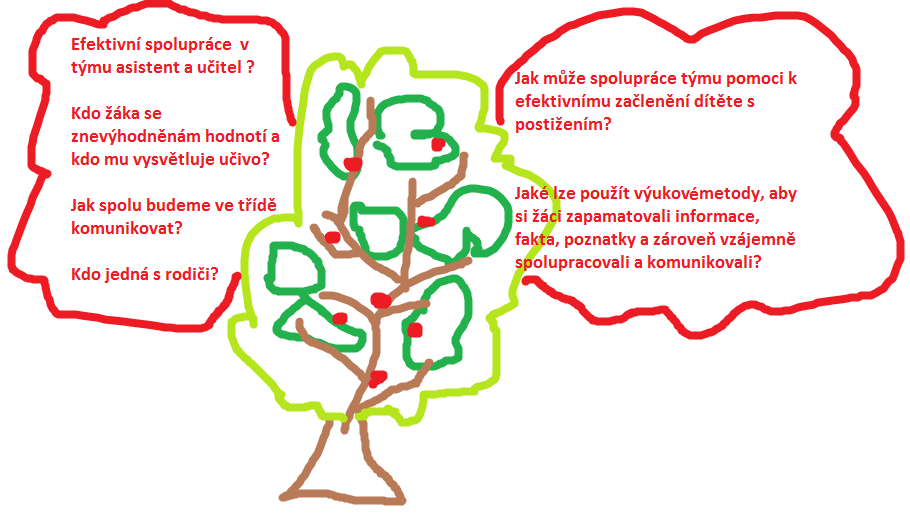 